Publicado en Zaragoza el 26/09/2017 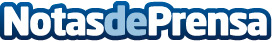 MasterD TV, la nueva televisión educativa en abiertoEl grupo educativo MasterD ha presentado esta semana la que es su nueva televisión en abierto con emisión las 24 horas: MasterD TVDatos de contacto:MasterD976764150Nota de prensa publicada en: https://www.notasdeprensa.es/masterd-tv-la-nueva-television-educativa-en Categorias: Educación Televisión y Radio E-Commerce Universidades http://www.notasdeprensa.es